Chronic Malignancy Working Party of the EBMT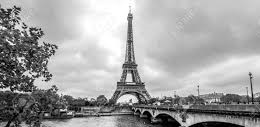 MDS Educational sessionNew insight into pathogenesis and treatment of MDS  Paris, the 21st of January 2017       Holiday Inn Paris Gare de l’Est				                                          8h30-12h30                        8h30-8h55: Welcome and introduction N KrögerModerator: N Kroger / M Robin9h-9h35The role of allogeneic hematopoietic stem cell transplant in very high risk patients. U Platzbecker (Dresden) 9h35-10h10The role of the immunity in MDS progression and treatment. S Kordasti (Kings) / N Dulphy (St Louis) Break 10h10 – 10h35Moderator: C Koenecke / I Yakoub-Agha10h35-11hHaplo-identical transplant in MDS. A Bacigalupo (Genova) 	11h-11h25Integration of somatic mutations in transplant strategiesC Koenecke (Hannover) 11h25-11h50Innovative treatment in higher risk MDS P Fenaux (Paris) 11h50-12h15Graft-versus-MDS effect: from bench to clinic  I Yakoub-Agha (Lille) 12h15-12h45 MDS transplant Guidelines T De Witte (Nijmegjen)Lunch 12h55-14h